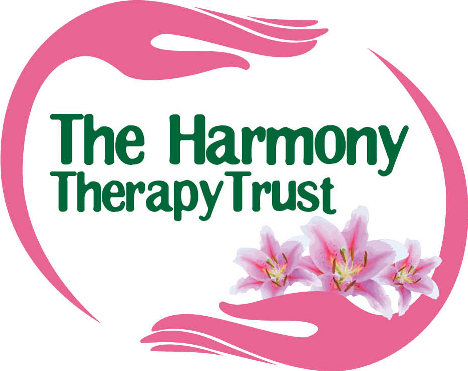 STRICTLY PRIVATE AND CONFIDENTIALTherapists must complete all the form with the client who MUST sign the attached Consent/Disclaimer before treatment begins. Keep hard copy for your own record, but make sure you send the ORIGINAL to Harmony’s office so data is kept up to date.  Complete Subsequent treatment forms ON THE DAY OF THE TREATMENT to put in client’s file and send a copy to the Trust to be put in their file.THERAPIST NAME				THERAPY 			               DATE:CLIENT INFORMATIONName:												M/F:Address:Tel Nos: (H)		(W)		  	(M)	(e-mail)DOB:							Marital Status:				Next of Kin:Referrer:						No of children:  (Female clients only)			MEDICAL INFORMATIONDrs. Name Address and TelephoneDo we need permission to treat? (CHECK REFERRAL FORM/LETTER)	Permission Granted?DIAGNOSED CONDITIONSCurrent Medical treatment and medicationPRESENTING CONDITION Any supplementary informationMEDICAL HISTORY(e.g. Operations, allergies, past conditions)FAMILY MEDICAL HISTORY (details serious illnesses to parents, grandparents or siblings)THERAPY ALREADY RECEIVEDPREVIOUS TREATMENTS / MANIPULATIONS/ COMPLEMENTARY THERAPIESWHAT IS THE MAIN (NON MEDICAL PROBLEM YOU WOULD LIKE HELP WIYHLIFESTYLE			PRESENTING CONDITIONWeight		Smoker (per day)		Alcohol (per week)	Diet		Sleep patterns			Stress level  (1 low 5 high)Energy levels(1 low 5 high)		Sports or hobbiesGeneral ObservationsAny supplemental information (please include any extra information we may need to know)CIRCULATORY AND RESPIRATORY SYSTEMSPalpitations				Chest Pains				Cold Extremities Swollen Ankles			Breathlessness/Wheezing		Blood pressureColds/flu				DVT?					Contact GP?SKIN CONDITIONSpots and/or rashes			Does client check regularly for Lumps (male and female clients)			Ask client to pinch skin on back of hand and release to see skin tone to check for dehydrationSENSESTouch(numbness)		When were eyes last testedHearingTaste		SmellDIGESTIVE SYSTEM  (good. v. poor)Digestion			Diet		Appetite		FlatulenceNormal	Constipation			Diarrhoea			AlternatingSudden loss or weight gain that was not planned?Nausea/vomiting?MUSCULAR SYSTEMAches/pains								Spasms and or crampsSKELETAL SYSTEMBreaks or dislocations							Restriction of movementAuto-immune conditions affecting limbs				Spinal DiscomfortNERVOUS SYSTEM (ask client to put arms out hands loose to check for any tremorsSudden sharp Nerve Pain			Facial Nerve Pain (headaches, dental etc)URINARY AND REPRODUCTIVE SYSTEMContinence/difficulty in passing water)			Urinary Blood		Urinary painProstate/bladder infections					Pregnancy (trimester and history)			Miscarriage		Menopause/PMTNOTES: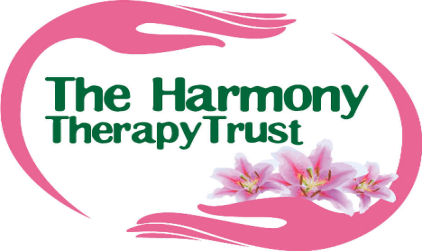 ADMINISTRATION OFFICEThe Harty Room at The Healthy Living Centre,Royal Road, Sheerness Kent ME12 1HHFOR  CLIENTS I the undersigned confirm that the information I have supplied to my therapist is correct as far as I am aware. I have had explained to me any contraindications that may apply to my condition and have been referred to the Trust by a medical practitioner.  My healthcare provider has referred me at my own request.  As far as I am aware I see no reason why I may not receive this non-invasive holistic treatment.  I understand that at no time should I stop taking any medication prescribed for me and that I am under the care of my medical team at all times.  The therapy that I will receive is designed to relax me and is for my general well-being and is not a substitute for any medical treatment for my condition.FOR CARERS I AM A CARER I the undersigned have given as much information about any medical condition I have or that I am aware of I have asked my healthcare provider to refer me at my own request.  I confirm that I can proceed with holistic therapy at my own request.  DATA PROTECTION ACT INFORMATION AND EMERGENCY PROCEDURES I am aware that my records are stored on a data base for reference and communication purposes and that such data base held complies with the Data Protection Act (as amended in May 2018 to GDPR). It is not shared with anyone other The Harmony Therapy Trust, my referrer, GP or another holistic practitioner registered with The Harmony Therapy Trust.   I give my permission for this information to be passed on to them if my therapist should consider it necessary. I understand that data may be used anonymously for statistical purposes or generally to send electronic newsletters of the Trust’s events or progress/invitations to participate  I also understand I have the right to have my details removed upon written request at the end of the treatment should I not wish to be contacted by The Harmony Therapy Trust with newsletters or invitations.AT NO TIME DO WE EVER SHARE ANY OF YOUR DETAILS WITH ANY OUTSIDE ORGANISATION OR THIRD PARTYI give my permission for my GP or the Emergency Services to be contacted before, during or after my treatment if it becomes necessary.I have read the above and confirm that I wish to proceed with holistic therapy Signed……………………………………………………….(PRINT NAME) ……………………………………………….                          Date…………………